DIRECTRICESPARA LA EJECUCIÓN DEL EXAMENDE LA DISTINCIÓN, LA HOMOGENEIDAD Y LA ESTABILIDADNombres alternativos:*La finalidad de estas directrices (“directrices de examen”) es elaborar los principios que figuran en la Introducción General (documento TG/1/3) y sus documentos TGP conexos, con objeto de que sirvan de orientación práctica y detallada para el examen armonizado de la distinción, homogeneidad y estabilidad (DHE) y en particular, para identificar los caracteres apropiados para el examen DHE y producir descripciones armonizadas de variedades.DOCUMENTOS CONEXOSEstas directrices de examen deberán leerse en conjunción con la Introducción General y sus documentos TGP conexos.ÍNDICE	Página1.	Objeto de estas directrices de examen	32.	Material necesario	33.	Método de examen	33.1	Número de ciclos de cultivo	33.2	Lugar de ejecución de los ensayos	33.3 	Condiciones para efectuar el examen	33.4	Diseño de los ensayos	43.5	Número de plantas/partes de plantas que se han de examinar	43.6	Ensayos adicionales	44.	Evaluación de la distinción, la homogeneidad y la estabilidad	44.1	Distinción	44.2	Homogeneidad	54.3	Estabilidad	55.	Modo de agrupar las variedades y organización de los ensayos en cultivo	56.	Introducción a la tabla de caracteres	66.1	Categorías de caracteres	66.2	Niveles de expresión y notas correspondientes	66.3	Tipos de expresión	66.4	Variedades ejemplo	66.5	Leyenda	77.	Table of Characteristics/Tableau des caractères/Merkmalstabelle/Tabla de caracteres	88.	Explicaciones de la tabla de caracteres	138.1	Explicaciones relativas a varios caracteres	138.2	Explicaciones relativas a caracteres individuales	139.	Bibliografía	1610.	Cuestionario técnico	17Objeto de estas directrices de examen	Las presentes directrices de examen se aplican a todas las variedades de Hippophae rhamnoides L. Material necesario2.1	Las autoridades competentes deciden cuándo, dónde y en qué cantidad y calidad se deberá entregar el material vegetal necesario para la ejecución del examen de la variedad.  Los solicitantes que presenten material procedente de un país distinto de aquel en el que se efectuará el examen, deberán asegurarse de que se han cumplido todas las formalidades aduaneras y fitosanitarias.2.2	El material se entregará en forma de plantas de un año, bien enraizadas y con dos ramificaciones como mínimo.2.3	La cantidad mínima de material vegetal que ha de entregar el solicitante deberá ser de:5 plantas.2.4	El material vegetal proporcionado deberá presentar una apariencia saludable y no carecer de vigor ni estar afectado por enfermedades o plagas importantes.2.5	El material vegetal deberá estar exento de todo tratamiento que afecte la expresión de los caracteres de la variedad, salvo autorización en contrario o solicitud expresa de las autoridades competentes.  Si ha sido tratado, se deberá indicar en detalle el tratamiento aplicado.Método de examen3.1	Número de ciclos de cultivo3.1.1	La duración mínima de los ensayos deberá ser normalmente de dos ciclos de cultivo independientes.3.1.2	Se considera que la duración del ciclo de cultivo es equivalente a un único período de cultivo que empieza con la apertura de las yemas (floral y/o vegetativa), la floración y la cosecha de los frutos, y que concluye cuando finaliza el período de letargo siguiente con la hinchazón de las yemas en la nueva temporada.3.2	Lugar de ejecución de los ensayos	Normalmente los ensayos deberán efectuarse en un sólo lugar.  En el documento TGP/9 “Examen de la distinción” se ofrece orientación respecto a los ensayos realizados en más de un lugar.3.3 	Condiciones para efectuar el examen3.3.1	Se deberán efectuar los ensayos en condiciones que aseguren un desarrollo satisfactorio para la expresión de los caracteres pertinentes de la variedad y para la ejecución del examen.  En particular, es esencial que las plantas produzcan una cosecha satisfactoria de frutos en ambos ciclos de cultivo.3.3.2	El método recomendado para observar los caracteres se indica en la segunda columna de la tabla de caracteres mediante la siguiente clave:MG:	medición única de un grupo de plantas o partes de plantasMS:	medición de varias plantas o partes de plantas individualesVG:	evaluación visual mediante una única observación de un grupo de plantas o partes de plantasVS:	evaluación visual mediante observación de varias plantas o partes de plantas individuales3.4	Diseño de los ensayos3.4.1	Cada ensayo deberá tener por finalidad la obtención de al menos 5 plantas.3.4.2	Los ensayos deberán concebirse de tal manera que se permita la extracción de plantas o partes de plantas para efectuar medidas y conteos, sin perjudicar las observaciones ulteriores que deberán efectuarse hasta el final del ciclo de cultivo.3.5	Número de plantas/partes de plantas que se han de examinarSalvo indicación en contrario, todas las observaciones deberán efectuarse en 5 plantas o partes de cada una de las 5 plantas.  En el caso de partes de plantas, el número que habrá de tomarse de cada una de las plantas deberá ser de 3.3.6	Ensayos adicionalesSe podrán efectuar ensayos adicionales para estudiar caracteres pertinentes.Evaluación de la distinción, la homogeneidad y la estabilidad4.1	Distinción4.1.1	Recomendaciones generalesEs de particular importancia para los usuarios de estas directrices de examen consultar la Introducción General antes de tomar decisiones relativas a la distinción.  Sin embargo, a continuación se citan una serie de aspectos que han de tenerse en cuenta en las directrices de examen.	4.1.2	Diferencias consistentesLas diferencias observadas entre variedades pueden ser tan evidentes que no sea necesario más de un ciclo de cultivo.  Asimismo, en algunas circunstancias, la influencia del medio ambiente no reviste la importancia suficiente como para requerir más de un único ciclo de cultivo con el fin de garantizar que las diferencias observadas entre variedades son suficientemente consistentes.  Una manera de garantizar que una diferencia en un carácter, observada en un ensayo en cultivo, sea lo suficientemente consistente es examinar el carácter en al menos dos ciclos de cultivo independientes.4.1.3	Diferencias claras	Determinar si una diferencia entre dos variedades es clara depende de muchos factores y, para ello se tendría que considerar, en particular, el tipo de expresión del carácter que se esté examinando, es decir, si éste se expresa de manera cualitativa, cuantitativa o pseudocualitativa.  Por consiguiente, es importante que los usuarios de estas directrices de examen estén familiarizados con las recomendaciones contenidas en la Introducción General antes de tomar decisiones relativas a la distinción.4.2	Homogeneidad4.2.1	Es particularmente importante que los usuarios de estas directrices de examen consulten la Introducción General antes de tomar decisiones relativas a la homogeneidad.  Sin embargo, a continuación se citan una serie de aspectos que han de tenerse en cuenta en las directrices de examen.4.2.2	Para la evaluación de la homogeneidad, deberá aplicarse una población estándar del 1% y una probabilidad de aceptación del 95%, como mínimo.  En el caso de un tamaño de muestra de 5 plantas, no se permitirán plantas fuera de tipo.4.3	Estabilidad4.3.1	En la práctica no es frecuente que se conduzcan exámenes de la estabilidad que brinden resultados tan fiables como los obtenidos en el examen de la distinción y la homogeneidad.  No obstante, la experiencia ha demostrado que en muchos tipos de variedades, cuando una variedad haya demostrado ser homogénea, también podrá considerarse estable.4.3.2	Cuando corresponda, o en caso de duda, la estabilidad podrá examinarse ya sea cultivando una generación adicional, ya sea examinando un nuevo lote de plantas, para asegurarse de que presenta los mismos caracteres que el material suministrado anteriormente. Modo de agrupar las variedades y organización de los ensayos en cultivo5.1	Los caracteres de agrupamiento contribuyen a seleccionar las variedades notoriamente conocidas que se han de cultivar en el ensayo con las variedades candidatas y a la manera en que estas variedades se dividen en grupos para facilitar la evaluación de la distinción.5.2	Los caracteres de agrupamiento son aquellos en los que los niveles de expresión documentados, aun cuando hayan sido registrados en distintos lugares, pueden utilizarse, individualmente o en combinación con otros caracteres similares:  a) para seleccionar las variedades notoriamente conocidas que puedan ser excluidas del ensayo en cultivo utilizado para el examen de la distinción;  y b) para organizar el ensayo en cultivo de manera tal que variedades similares queden agrupadas conjuntamente.5.3	Se ha acordado la utilidad de los siguientes caracteres de agrupamiento:a)	Planta:  sexo (carácter 1)b)	Planta:  porte (carácter 2)c)	Planta:  porte de las ramificaciones (carácter 3)d)	Rama:  número de espinas (de la parte media hacia arriba) (carácter 8)5.4	En la Introducción General se dan orientaciones sobre el uso de los caracteres de agrupamiento en el proceso de examen de la distinción.Introducción a la tabla de caracteres6.1	Categorías de caracteres	6.1.1	Caracteres estándar de las directrices de examen	Los caracteres estándar de las directrices de examen son aquellos que han sido aprobados por la UPOV para el examen DHE y de los cuales los Miembros de la Unión pueden elegir los que convengan para determinadas circunstancias.	6.1.2	Caracteres con asterisco	Los caracteres con asterisco (señalados con *) son los caracteres incluidos en las directrices de examen que son importantes para la armonización internacional de las descripciones de variedades y que deberán utilizarse siempre en el examen DHE e incluirse en la descripción de la variedad por todos los Miembros de la Unión, excepto cuando el nivel de expresión de un carácter precedente o las condiciones medioambientales de la región lo imposibiliten.6.2	Niveles de expresión y notas correspondientes	Se atribuyen a cada carácter niveles de expresión con el fin de definir el carácter y armonizar las descripciones.  A cada nivel de expresión corresponde una nota numérica para facilitar el registro de los datos y la elaboración y el intercambio de la descripción.6.3	Tipos de expresión	En la Introducción General figura una explicación de los tipos de expresión de los caracteres (cualitativo, cuantitativo y pseudocualitativo).6.4	Variedades ejemplo	En caso necesario, se proporcionan variedades ejemplo con el fin de aclarar los niveles de expresión de un carácter.6.5	Leyenda(*)	carácter con asterisco – véase el capítulo 6.1.2QL:	carácter cualitativo – véase el capítulo 6.3QN:	carácter cuantitativo – véase el capítulo 6.3PQ:	carácter pseudocualitativo – véase el capítulo 6.3MG, MS, VG, VS:  Véase el capítulo 3.3.2(a)–(e)	véase “Explicación de la tabla de caracteres”, capítulo 8.1(+)	véase “Explicación de la tabla de caracteres”, capítulo 8.2.Table of Characteristics/Tableau des caractères/Merkmalstabelle/Tabla de caracteresExplicaciones de la tabla de caracteres8.1	Explicaciones relativas a varios caracteresLos caracteres que contengan la siguiente clave en la segunda columna de la tabla de caracteres deberán examinarse como se indica a continuación:(a)	Planta:  Las observaciones en la planta deberá realizarse durante la latencia invernal.(b)	Rama:  Las observaciones deberán realizarse durante el crecimiento activo.(c)	Limbo:  Las observaciones deberán realizarse en hojas maduras del tercio medio del brote de la estación.(d)	Pubescencia:  Las observaciones deberán realizarse con una lupa.(e)	Fruto:  Las observaciones deberán realizarse en la época de madurez del fruto.8.2	Explicaciones relativas a caracteres individualesAd. 1:  Planta: sexoAd. 2:  Planta:  porteAd. 4:  Planta:  vigor	El vigor de la planta debe considerarse como la abundancia general de crecimiento vegetativo.Ad. 9:  Rama:  longitud de las espinasSólo deben evaluarse las espinas laterales, ya que las terminales (en las ramas centrales principales) son más largas.Ad. 10:  Limbo:  forma Ad. 17:  Fruto:  formaAd. 21:  Época de comienzo de la floración	En el caso de las plantas femeninas, la época de comienzo de la floración es aquella en la que son visibles los primeros estigmas (los estigmas emergen de las axilas de las hojas).En el caso de las plantas masculinas, la época de comienzo de la floración es aquella en la que las anteras emiten polen.Ad. 22:  Época de comienzo de la madurez del fruto	La época de comienzo de la madurez del fruto se considerará que es la época en que el 90% de los frutos alcanza su plena coloración.BibliografíaKutina, J., 1992:  Pomologický atlas 2, Zemědělské nakladatelství BRÁZDA, Praga, CZ, 304 págs.Krüssmann, G., 1968:  Die Bäume Europas.  Paul Parey, , 186 págs.Porpáczy, A., 1987:  Ribiszke, áfonya, bodza, fekete berkenye.  Mezőgazdasági Kiadó, Budapest, HU, págs. 305-311. Hričovský, I., 2002:  Pomológia, Nezávislosť, Bratislava, SK, págs. 361-363.Cuestionario técnico	[Fin del documento]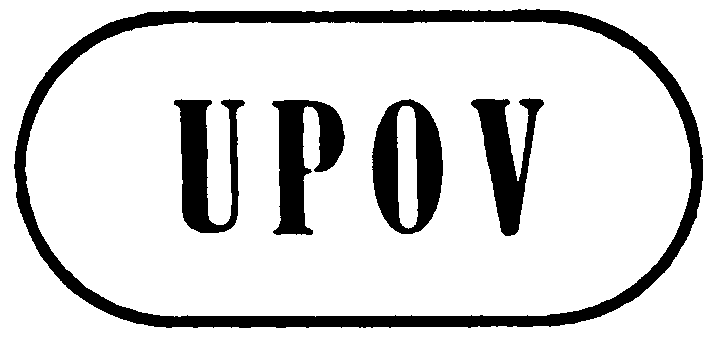 STG/240/1 Rev. 
ORIGINAL:  InglésFECHA:  2008-04-09 + 2020-12-17UNIÓN INTERNACIONAL PARA LA PROTECCIÓN DE LAS OBTENCIONES VEGETALESUNIÓN INTERNACIONAL PARA LA PROTECCIÓN DE LAS OBTENCIONES VEGETALESUNIÓN INTERNACIONAL PARA LA PROTECCIÓN DE LAS OBTENCIONES VEGETALESGINEBRAGINEBRAGINEBRA
ESPINO AMARILLOCódigo UPOV:  HIPPH_RHAHippophae rhamnoides L.
*Nombre botánico InglésFrancésAlemánEspañolHippophae rhamnoides L. Buckthorn, Sallowthorn, Sea-buckthornArgasse, 
Argousier, 
GrissetSanddornEspino amarillo, Espino falso
English
français
Deutsch
españolExample Varieties/
Exemples/
Beispielssorten/
Variedades ejemplo
Note/
Nota1.
(*)
(+)VGPlant: sexPlante: sexePflanze: GeschlechtPlanta: sexoQL(a)femalefemelleweiblichfemeninaBojan, Leikora, Slovan1malemâlemännlichmasculinaPollmix 122.
(*)
(+)VGPlant: growth typePlante: type de croissancePflanze: WuchstypPlanta: porteQL(a)tree-typearbrebaumartigtipo árbolMaslichnaya, Novost` Altaya, Slovan, Vitaminaya 1bush-typebuissonnantbuschigtipo arbustivoBojan, Dorana, Terhi23.
(*)VGPlant: attitude of branches Plante: port des ramifications Pflanze: Stellung der SeitenästePlanta: porte de las ramificacionesPQ(a)erect dresséaufrechterectoAscola, Frugana1semi-erectdemi-dresséhalbaufrechtsemierectoLeikora, Slovan, Vitaminaya2horizontalhorizontal waagerecht horizontal Bojan, Maslichnaya3archingarquébogenförmigarqueadaHergo44.

(+)VGPlant: vigorPlante: vigueurPflanze: WuchsstärkePlanta: vigorQN(a)weakfaiblegeringdébilDorana, Maslichnaya3mediummoyennemittelmedioBojan, Hergo5strongfortestarkfuerteAscola7very strongtrès fortesehr starkmuy fuerteLeikora95.VGPlant: density of shootsPlante: densité des rameauxPflanze: Dichte der TriebePlanta: densidad de las ramasQN(a)sparsefaiblelockerlaxaPollmix 3, Vitaminaya3mediummoyennemittelmediaBojan5densedensedichtdensaMaslichnaya, Slovan76.VGPlant: position of inflorescencesPlante : position des inflorescencesPflanze: Position der BlütenständePlanta:  posición de las inflorescenciasQL(b)on one-year-old shoots onlyseulement sur les rameaux d’un annur an einjährigen Triebensólo en ramas de un añoLeikora, Pollmix 1, Pollmix 21both on one-year-old and older shootssur les rameaux d’un an et les rameaux plus anciensan einjährigen und an älteren Triebenen ramas de un año y en ramas más viejasAscola, Dorana, Frugana27.VGOne-year-old shoot: thicknessRameau d’un an : épaisseurEinjähriger Trieb: DickeRama de un año: grosorQN(b)thinmincedünndelgada3mediummoyennemittelmediaBojan, Slovan5thicképaissedickgruesaLeikora, Maslichnaya78.
(*)
VGShoot: number of thorns (from middle part to top)Rameau : nombre d’épines (de la partie médiane au sommet)Trieb: Anzahl Dornen (vom mittleren Teil bis zur Spitze)Rama:  número de espinas (de la parte media hacia arriba)QN(b)absent or very fewnul ou très petitfehlend oder sehr geringausente o muy bajoObil´naya, Yantarnaya1fewfaiblegeringbajoPollmix 1, Vitaminaya3mediummoyenmittelmedioSlovan5manygrandgroßaltoBojan, Leikora, Pollmix 279.

(+)VGShoot: length of thornsRameau : longueur des épinesTrieb: Länge der DornenRama:  longitud de las espinasQN(b)shortcourteskurzcortaSilvia, Tiberiu3mediummoyennesmittelmediaAuras, 5longlongueslanglargaDiana710. 
(*)
(+)VGLeaf blade: shapeLimbe: formeBlattspreite: FormLimbo: formaPQ (c)very narrow elliptictrès elliptique étroitsehr schmal elliptischmuy elíptica estrechaBojan, Dorana, Maslichnaya, Vitaminaya1narrow ellipticelliptique étroitschmal elliptischelíptica estrechaSlovan2narrow ovateoval étroitschmal eiförmigoval estrechaFrugana 311.
(*) MG/
VGLeaf blade: sizeLimbe: tailleBlattspreite: Größe Limbo: tamaño QN(c)smallpetitklein pequeño Dorana, Maslichnaya3mediummoyenmittelmedianoHergo, Slovan5largegrand großgrandeBojan, Leikora, Vitaminaya712.VGLeaf blade: undulation of marginLimbe: ondulation du bordBlattspreite: RandwellungLimbo: ondulación  bordeQL(c)absentabsentefehlendausenteBojan, Dorana, Maslichnaya, Slovan, Vitaminaya1presentprésentevorhandenpresenteFrugana913.
(*)VGLeaf blade: color of upper sideLimbe: couleur de la face supérieureBlattspreite: Farbe der OberseiteLimbo: color  hazQL(c)green vertegrünverdeDorana, Leikora, Pollmix 11silverish argentéesilbrigplateadoBojan, Maslichnaya, Slovan, Sprite214.QNVG(c)Leaf blade:  intensity of green color of upper sideLimbe: intensité de la couleur verte de la face supérieureBlattspreite: Intensität der Grünfärbung der OberseiteLimbo: intensidad del color verde en la parte superiorlightlégèrehellclaroDorana1mediummoyennemittelmedioLeikora2dark foncéedunkeloscuroPollmix 1315.
(*)VGLeaf blade: pubescence of lower sideLimbe: pilosité de la face inférieureBlattspreite :  Behaarung der UnterseiteLimbo: pubescencia  envésQN(c)weakfaiblegeringdébilBojan, Diana, Ovidiu, Slovan, Tiberiu3(d)mediummoyennemittelmediaAuras, 5strongfortestarkfuerteSilvia716.
(*)VGFruit: sizeFruit: tailleFrucht: GrößeFruto: tamañoQN(e)smallpetitkleinpequeñoBojan, Dorana3mediummoyenmittelmedioHergo, Maslichnaya5largegrosgroßgrandeLeikora717.
(*)
(+)VGFruit: shapeFruit: forme Frucht: FormFruto: forma PQ(e)pear-shapedpiriformebirnenförmigpiriformeDorana1ovateovale eiförmigovadaLeikora, Slovan2transverse ellipticelliptique transversequer elliptischelíptica transversalSilvia3circularcirculairekreisförmigcircular4ellipticelliptique elliptischelíptica Askola, Bojan, Frugana5oblongoblongrechteckigoblongaHergo, Terhi618.
(*)VGFruit: color of skinFruit: couleur de la peauFrucht: Farbe der HautFruto: color de la epidermisPQ(e)light yellow jaune clairhellgelb claro1dark yellowjaune foncédunkelgelb oscuroTerhi, Tytti2yellow orange jaune orangegelborangeanaranjado amarillentoHergo, Slovan3orange redrouge orangéorangerotrojo anaranjadoAscola, Bojan, Leikora 4redrougerotrojoL 90/539, Sirola519.VGFruit: pubescence Fruit: pilosité Frucht: Behaarung Fruto: pubescencia QN(d)weakfaiblegeringdébilBojan, Frugana, Maslichnaya, Vitaminaya3(e)mediummoyennemittelmediaHergo5strongfortestarkfuerteAscola, Slovan720.  VGFruit: length of stalk  Fruit: longueur du pédonculeFrucht: Länge des StielsFruto: longitud  pedúnculo QN(e)short courtkurzcortoBojan, Hergo1mediummoyenmittelmedioLeikora, Maslichnaya2longlonglanglargoFrugana, Slovan321.

(+)MG
Time of beginning of floweringÉpoque de début de floraisonZeitpunkt des BlühbeginnsÉpoca de comienzo de la floraciónQNearlyprécocefrühtempranaTerhy, Tytti3mediummoyennemittelmediaBojan, Dorana, 
Hergo, Maslichnaya5latetardivespättardíaLeikora, Slovan722.

(+)MG
Time of beginning of fruit ripeningÉpoque du début de la maturation des fruitsZeitpunkt des Beginns der FruchtreifeÉpoca de inicio de maduración del frutoQNvery earlytrès précocesehr frühmuy tempranaTerhi, Tytti1earlyprécoce frühtempranaFrugana3mediummoyennemittelmediaDorana, Hergo5latetardivespättardíaLeikora7very latetrès tardivesehr spätmuy tardía912masculinofemenino12tipo árboltipo arbustivo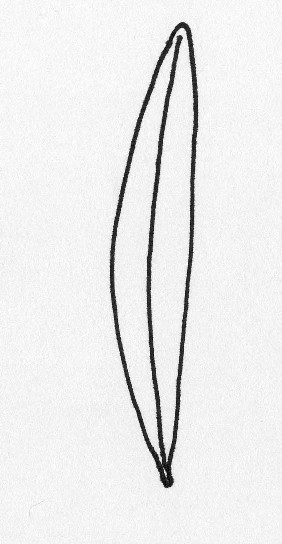 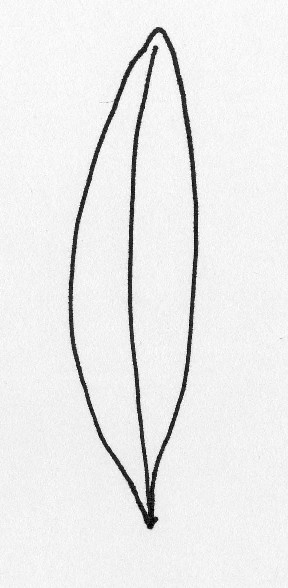 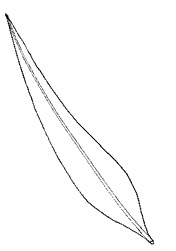 123muy elíptica estrechaelíptica estrechaoval estrecha123piriformeovadaelíptica transversal456circularelípticaoblongaCUESTIONARIO TÉCNICOCUESTIONARIO TÉCNICOCUESTIONARIO TÉCNICOCUESTIONARIO TÉCNICOCUESTIONARIO TÉCNICOPágina {x} de {y}Página {x} de {y}Número de referencia:Número de referencia:Número de referencia:Número de referencia:Número de referencia:Número de referencia:Número de referencia:Fecha de la solicitud:Fecha de la solicitud:Fecha de la solicitud:Fecha de la solicitud:Fecha de la solicitud:Fecha de la solicitud:Fecha de la solicitud:(no debe ser rellenado por el solicitante)(no debe ser rellenado por el solicitante)(no debe ser rellenado por el solicitante)(no debe ser rellenado por el solicitante)(no debe ser rellenado por el solicitante)(no debe ser rellenado por el solicitante)(no debe ser rellenado por el solicitante)CUESTIONARIO TÉCNICOrellénese junto con la solicitud de derechos de obtentorCUESTIONARIO TÉCNICOrellénese junto con la solicitud de derechos de obtentorCUESTIONARIO TÉCNICOrellénese junto con la solicitud de derechos de obtentorCUESTIONARIO TÉCNICOrellénese junto con la solicitud de derechos de obtentorCUESTIONARIO TÉCNICOrellénese junto con la solicitud de derechos de obtentorCUESTIONARIO TÉCNICOrellénese junto con la solicitud de derechos de obtentorCUESTIONARIO TÉCNICOrellénese junto con la solicitud de derechos de obtentorCUESTIONARIO TÉCNICOrellénese junto con la solicitud de derechos de obtentorCUESTIONARIO TÉCNICOrellénese junto con la solicitud de derechos de obtentorCUESTIONARIO TÉCNICOrellénese junto con la solicitud de derechos de obtentorCUESTIONARIO TÉCNICOrellénese junto con la solicitud de derechos de obtentorCUESTIONARIO TÉCNICOrellénese junto con la solicitud de derechos de obtentorCUESTIONARIO TÉCNICOrellénese junto con la solicitud de derechos de obtentorCUESTIONARIO TÉCNICOrellénese junto con la solicitud de derechos de obtentor1.	Objeto del Cuestionario Técnico1.	Objeto del Cuestionario Técnico1.	Objeto del Cuestionario Técnico1.	Objeto del Cuestionario Técnico1.	Objeto del Cuestionario Técnico1.	Objeto del Cuestionario Técnico1.	Objeto del Cuestionario Técnico1.	Objeto del Cuestionario Técnico1.	Objeto del Cuestionario Técnico1.	Objeto del Cuestionario Técnico1.	Objeto del Cuestionario Técnico1.	Objeto del Cuestionario Técnico1.	Objeto del Cuestionario Técnico1.	Objeto del Cuestionario Técnico1.1	Nombre botánico1.1	Nombre botánico1.1	Nombre botánico1.1	Nombre botánicoHippophae rhamnoides L.Hippophae rhamnoides L.Hippophae rhamnoides L.Hippophae rhamnoides L.Hippophae rhamnoides L.Hippophae rhamnoides L.Hippophae rhamnoides L.Hippophae rhamnoides L.1.2	Nombre común1.2	Nombre común1.2	Nombre común1.2	Nombre comúnEspino amarilloEspino amarilloEspino amarilloEspino amarilloEspino amarilloEspino amarilloEspino amarilloEspino amarillo2.	Solicitante2.	Solicitante2.	Solicitante2.	Solicitante2.	Solicitante2.	Solicitante2.	Solicitante2.	Solicitante2.	Solicitante2.	Solicitante2.	Solicitante2.	Solicitante2.	Solicitante2.	SolicitanteNombreNombreNombreNombreDirecciónDirecciónDirecciónDirecciónNúmero de teléfonoNúmero de teléfonoNúmero de teléfonoNúmero de teléfonoNúmero de faxNúmero de faxNúmero de faxNúmero de faxDirección de correo-eDirección de correo-eDirección de correo-eDirección de correo-eObtentor (si no es el solicitante)Obtentor (si no es el solicitante)Obtentor (si no es el solicitante)Obtentor (si no es el solicitante)Obtentor (si no es el solicitante)Obtentor (si no es el solicitante)Obtentor (si no es el solicitante)Obtentor (si no es el solicitante)Obtentor (si no es el solicitante)Obtentor (si no es el solicitante)Obtentor (si no es el solicitante)Obtentor (si no es el solicitante)3.	Denominación propuesta y referencia del obtentor3.	Denominación propuesta y referencia del obtentor3.	Denominación propuesta y referencia del obtentor3.	Denominación propuesta y referencia del obtentor3.	Denominación propuesta y referencia del obtentor3.	Denominación propuesta y referencia del obtentor3.	Denominación propuesta y referencia del obtentor3.	Denominación propuesta y referencia del obtentor3.	Denominación propuesta y referencia del obtentor3.	Denominación propuesta y referencia del obtentor3.	Denominación propuesta y referencia del obtentor3.	Denominación propuesta y referencia del obtentor3.	Denominación propuesta y referencia del obtentor3.	Denominación propuesta y referencia del obtentorDenominación propuestaDenominación propuestaDenominación propuestaDenominación propuesta	(si procede)	(si procede)	(si procede)	(si procede)Referencia del obtentorReferencia del obtentorReferencia del obtentorReferencia del obtentor4.	Información sobre el método de obtención y la reproducción de la variedad	4.1	Método de obtención		Variedad resultante de:4.1.1	Cruzamientoa)	cruzamiento controlado	[    ]	(sírvase mencionar las variedades parentales)b)	cruzamiento parcialmente conocido	[    ]	(sírvase mencionar la(s) variedad(es)	parental(es) conocidas)c)	cruzamiento desconocido	[    ]4.1.2	Mutación	[    ](sírvase mencionar la variedad parental) 	4.1.3	Descubrimiento y desarrollo	[    ](sírvase mencionar dónde y cuándo ha sidodescubierta y cómo ha sido desarrollada la variedad) 4.1.4	Otro	[    ](sírvase proporcionar detalles)
	4.2	Método de reproducción de la variedad 4.2.1	Multiplicación vegetativaa)	esquejes	[    ]b)	multiplicación in vitro	[    ]c)	otro (sírvase indicar el método) 	[    ]4.2.2	Otro (sírvase proporcionar detalles)	[    ]4.	Información sobre el método de obtención y la reproducción de la variedad	4.1	Método de obtención		Variedad resultante de:4.1.1	Cruzamientoa)	cruzamiento controlado	[    ]	(sírvase mencionar las variedades parentales)b)	cruzamiento parcialmente conocido	[    ]	(sírvase mencionar la(s) variedad(es)	parental(es) conocidas)c)	cruzamiento desconocido	[    ]4.1.2	Mutación	[    ](sírvase mencionar la variedad parental) 	4.1.3	Descubrimiento y desarrollo	[    ](sírvase mencionar dónde y cuándo ha sidodescubierta y cómo ha sido desarrollada la variedad) 4.1.4	Otro	[    ](sírvase proporcionar detalles)
	4.2	Método de reproducción de la variedad 4.2.1	Multiplicación vegetativaa)	esquejes	[    ]b)	multiplicación in vitro	[    ]c)	otro (sírvase indicar el método) 	[    ]4.2.2	Otro (sírvase proporcionar detalles)	[    ]4.	Información sobre el método de obtención y la reproducción de la variedad	4.1	Método de obtención		Variedad resultante de:4.1.1	Cruzamientoa)	cruzamiento controlado	[    ]	(sírvase mencionar las variedades parentales)b)	cruzamiento parcialmente conocido	[    ]	(sírvase mencionar la(s) variedad(es)	parental(es) conocidas)c)	cruzamiento desconocido	[    ]4.1.2	Mutación	[    ](sírvase mencionar la variedad parental) 	4.1.3	Descubrimiento y desarrollo	[    ](sírvase mencionar dónde y cuándo ha sidodescubierta y cómo ha sido desarrollada la variedad) 4.1.4	Otro	[    ](sírvase proporcionar detalles)
	4.2	Método de reproducción de la variedad 4.2.1	Multiplicación vegetativaa)	esquejes	[    ]b)	multiplicación in vitro	[    ]c)	otro (sírvase indicar el método) 	[    ]4.2.2	Otro (sírvase proporcionar detalles)	[    ]4.	Información sobre el método de obtención y la reproducción de la variedad	4.1	Método de obtención		Variedad resultante de:4.1.1	Cruzamientoa)	cruzamiento controlado	[    ]	(sírvase mencionar las variedades parentales)b)	cruzamiento parcialmente conocido	[    ]	(sírvase mencionar la(s) variedad(es)	parental(es) conocidas)c)	cruzamiento desconocido	[    ]4.1.2	Mutación	[    ](sírvase mencionar la variedad parental) 	4.1.3	Descubrimiento y desarrollo	[    ](sírvase mencionar dónde y cuándo ha sidodescubierta y cómo ha sido desarrollada la variedad) 4.1.4	Otro	[    ](sírvase proporcionar detalles)
	4.2	Método de reproducción de la variedad 4.2.1	Multiplicación vegetativaa)	esquejes	[    ]b)	multiplicación in vitro	[    ]c)	otro (sírvase indicar el método) 	[    ]4.2.2	Otro (sírvase proporcionar detalles)	[    ]4.	Información sobre el método de obtención y la reproducción de la variedad	4.1	Método de obtención		Variedad resultante de:4.1.1	Cruzamientoa)	cruzamiento controlado	[    ]	(sírvase mencionar las variedades parentales)b)	cruzamiento parcialmente conocido	[    ]	(sírvase mencionar la(s) variedad(es)	parental(es) conocidas)c)	cruzamiento desconocido	[    ]4.1.2	Mutación	[    ](sírvase mencionar la variedad parental) 	4.1.3	Descubrimiento y desarrollo	[    ](sírvase mencionar dónde y cuándo ha sidodescubierta y cómo ha sido desarrollada la variedad) 4.1.4	Otro	[    ](sírvase proporcionar detalles)
	4.2	Método de reproducción de la variedad 4.2.1	Multiplicación vegetativaa)	esquejes	[    ]b)	multiplicación in vitro	[    ]c)	otro (sírvase indicar el método) 	[    ]4.2.2	Otro (sírvase proporcionar detalles)	[    ]4.	Información sobre el método de obtención y la reproducción de la variedad	4.1	Método de obtención		Variedad resultante de:4.1.1	Cruzamientoa)	cruzamiento controlado	[    ]	(sírvase mencionar las variedades parentales)b)	cruzamiento parcialmente conocido	[    ]	(sírvase mencionar la(s) variedad(es)	parental(es) conocidas)c)	cruzamiento desconocido	[    ]4.1.2	Mutación	[    ](sírvase mencionar la variedad parental) 	4.1.3	Descubrimiento y desarrollo	[    ](sírvase mencionar dónde y cuándo ha sidodescubierta y cómo ha sido desarrollada la variedad) 4.1.4	Otro	[    ](sírvase proporcionar detalles)
	4.2	Método de reproducción de la variedad 4.2.1	Multiplicación vegetativaa)	esquejes	[    ]b)	multiplicación in vitro	[    ]c)	otro (sírvase indicar el método) 	[    ]4.2.2	Otro (sírvase proporcionar detalles)	[    ]4.	Información sobre el método de obtención y la reproducción de la variedad	4.1	Método de obtención		Variedad resultante de:4.1.1	Cruzamientoa)	cruzamiento controlado	[    ]	(sírvase mencionar las variedades parentales)b)	cruzamiento parcialmente conocido	[    ]	(sírvase mencionar la(s) variedad(es)	parental(es) conocidas)c)	cruzamiento desconocido	[    ]4.1.2	Mutación	[    ](sírvase mencionar la variedad parental) 	4.1.3	Descubrimiento y desarrollo	[    ](sírvase mencionar dónde y cuándo ha sidodescubierta y cómo ha sido desarrollada la variedad) 4.1.4	Otro	[    ](sírvase proporcionar detalles)
	4.2	Método de reproducción de la variedad 4.2.1	Multiplicación vegetativaa)	esquejes	[    ]b)	multiplicación in vitro	[    ]c)	otro (sírvase indicar el método) 	[    ]4.2.2	Otro (sírvase proporcionar detalles)	[    ]4.	Información sobre el método de obtención y la reproducción de la variedad	4.1	Método de obtención		Variedad resultante de:4.1.1	Cruzamientoa)	cruzamiento controlado	[    ]	(sírvase mencionar las variedades parentales)b)	cruzamiento parcialmente conocido	[    ]	(sírvase mencionar la(s) variedad(es)	parental(es) conocidas)c)	cruzamiento desconocido	[    ]4.1.2	Mutación	[    ](sírvase mencionar la variedad parental) 	4.1.3	Descubrimiento y desarrollo	[    ](sírvase mencionar dónde y cuándo ha sidodescubierta y cómo ha sido desarrollada la variedad) 4.1.4	Otro	[    ](sírvase proporcionar detalles)
	4.2	Método de reproducción de la variedad 4.2.1	Multiplicación vegetativaa)	esquejes	[    ]b)	multiplicación in vitro	[    ]c)	otro (sírvase indicar el método) 	[    ]4.2.2	Otro (sírvase proporcionar detalles)	[    ]4.	Información sobre el método de obtención y la reproducción de la variedad	4.1	Método de obtención		Variedad resultante de:4.1.1	Cruzamientoa)	cruzamiento controlado	[    ]	(sírvase mencionar las variedades parentales)b)	cruzamiento parcialmente conocido	[    ]	(sírvase mencionar la(s) variedad(es)	parental(es) conocidas)c)	cruzamiento desconocido	[    ]4.1.2	Mutación	[    ](sírvase mencionar la variedad parental) 	4.1.3	Descubrimiento y desarrollo	[    ](sírvase mencionar dónde y cuándo ha sidodescubierta y cómo ha sido desarrollada la variedad) 4.1.4	Otro	[    ](sírvase proporcionar detalles)
	4.2	Método de reproducción de la variedad 4.2.1	Multiplicación vegetativaa)	esquejes	[    ]b)	multiplicación in vitro	[    ]c)	otro (sírvase indicar el método) 	[    ]4.2.2	Otro (sírvase proporcionar detalles)	[    ]4.	Información sobre el método de obtención y la reproducción de la variedad	4.1	Método de obtención		Variedad resultante de:4.1.1	Cruzamientoa)	cruzamiento controlado	[    ]	(sírvase mencionar las variedades parentales)b)	cruzamiento parcialmente conocido	[    ]	(sírvase mencionar la(s) variedad(es)	parental(es) conocidas)c)	cruzamiento desconocido	[    ]4.1.2	Mutación	[    ](sírvase mencionar la variedad parental) 	4.1.3	Descubrimiento y desarrollo	[    ](sírvase mencionar dónde y cuándo ha sidodescubierta y cómo ha sido desarrollada la variedad) 4.1.4	Otro	[    ](sírvase proporcionar detalles)
	4.2	Método de reproducción de la variedad 4.2.1	Multiplicación vegetativaa)	esquejes	[    ]b)	multiplicación in vitro	[    ]c)	otro (sírvase indicar el método) 	[    ]4.2.2	Otro (sírvase proporcionar detalles)	[    ]4.	Información sobre el método de obtención y la reproducción de la variedad	4.1	Método de obtención		Variedad resultante de:4.1.1	Cruzamientoa)	cruzamiento controlado	[    ]	(sírvase mencionar las variedades parentales)b)	cruzamiento parcialmente conocido	[    ]	(sírvase mencionar la(s) variedad(es)	parental(es) conocidas)c)	cruzamiento desconocido	[    ]4.1.2	Mutación	[    ](sírvase mencionar la variedad parental) 	4.1.3	Descubrimiento y desarrollo	[    ](sírvase mencionar dónde y cuándo ha sidodescubierta y cómo ha sido desarrollada la variedad) 4.1.4	Otro	[    ](sírvase proporcionar detalles)
	4.2	Método de reproducción de la variedad 4.2.1	Multiplicación vegetativaa)	esquejes	[    ]b)	multiplicación in vitro	[    ]c)	otro (sírvase indicar el método) 	[    ]4.2.2	Otro (sírvase proporcionar detalles)	[    ]4.	Información sobre el método de obtención y la reproducción de la variedad	4.1	Método de obtención		Variedad resultante de:4.1.1	Cruzamientoa)	cruzamiento controlado	[    ]	(sírvase mencionar las variedades parentales)b)	cruzamiento parcialmente conocido	[    ]	(sírvase mencionar la(s) variedad(es)	parental(es) conocidas)c)	cruzamiento desconocido	[    ]4.1.2	Mutación	[    ](sírvase mencionar la variedad parental) 	4.1.3	Descubrimiento y desarrollo	[    ](sírvase mencionar dónde y cuándo ha sidodescubierta y cómo ha sido desarrollada la variedad) 4.1.4	Otro	[    ](sírvase proporcionar detalles)
	4.2	Método de reproducción de la variedad 4.2.1	Multiplicación vegetativaa)	esquejes	[    ]b)	multiplicación in vitro	[    ]c)	otro (sírvase indicar el método) 	[    ]4.2.2	Otro (sírvase proporcionar detalles)	[    ]4.	Información sobre el método de obtención y la reproducción de la variedad	4.1	Método de obtención		Variedad resultante de:4.1.1	Cruzamientoa)	cruzamiento controlado	[    ]	(sírvase mencionar las variedades parentales)b)	cruzamiento parcialmente conocido	[    ]	(sírvase mencionar la(s) variedad(es)	parental(es) conocidas)c)	cruzamiento desconocido	[    ]4.1.2	Mutación	[    ](sírvase mencionar la variedad parental) 	4.1.3	Descubrimiento y desarrollo	[    ](sírvase mencionar dónde y cuándo ha sidodescubierta y cómo ha sido desarrollada la variedad) 4.1.4	Otro	[    ](sírvase proporcionar detalles)
	4.2	Método de reproducción de la variedad 4.2.1	Multiplicación vegetativaa)	esquejes	[    ]b)	multiplicación in vitro	[    ]c)	otro (sírvase indicar el método) 	[    ]4.2.2	Otro (sírvase proporcionar detalles)	[    ]4.	Información sobre el método de obtención y la reproducción de la variedad	4.1	Método de obtención		Variedad resultante de:4.1.1	Cruzamientoa)	cruzamiento controlado	[    ]	(sírvase mencionar las variedades parentales)b)	cruzamiento parcialmente conocido	[    ]	(sírvase mencionar la(s) variedad(es)	parental(es) conocidas)c)	cruzamiento desconocido	[    ]4.1.2	Mutación	[    ](sírvase mencionar la variedad parental) 	4.1.3	Descubrimiento y desarrollo	[    ](sírvase mencionar dónde y cuándo ha sidodescubierta y cómo ha sido desarrollada la variedad) 4.1.4	Otro	[    ](sírvase proporcionar detalles)
	4.2	Método de reproducción de la variedad 4.2.1	Multiplicación vegetativaa)	esquejes	[    ]b)	multiplicación in vitro	[    ]c)	otro (sírvase indicar el método) 	[    ]4.2.2	Otro (sírvase proporcionar detalles)	[    ]5.	Caracteres de la variedad que se deben indicar (el número entre paréntesis indica el carácter correspondiente en las Directrices de Examen;  especifíquese la nota apropiada).5.	Caracteres de la variedad que se deben indicar (el número entre paréntesis indica el carácter correspondiente en las Directrices de Examen;  especifíquese la nota apropiada).5.	Caracteres de la variedad que se deben indicar (el número entre paréntesis indica el carácter correspondiente en las Directrices de Examen;  especifíquese la nota apropiada).5.	Caracteres de la variedad que se deben indicar (el número entre paréntesis indica el carácter correspondiente en las Directrices de Examen;  especifíquese la nota apropiada).5.	Caracteres de la variedad que se deben indicar (el número entre paréntesis indica el carácter correspondiente en las Directrices de Examen;  especifíquese la nota apropiada).5.	Caracteres de la variedad que se deben indicar (el número entre paréntesis indica el carácter correspondiente en las Directrices de Examen;  especifíquese la nota apropiada).5.	Caracteres de la variedad que se deben indicar (el número entre paréntesis indica el carácter correspondiente en las Directrices de Examen;  especifíquese la nota apropiada).5.	Caracteres de la variedad que se deben indicar (el número entre paréntesis indica el carácter correspondiente en las Directrices de Examen;  especifíquese la nota apropiada).5.	Caracteres de la variedad que se deben indicar (el número entre paréntesis indica el carácter correspondiente en las Directrices de Examen;  especifíquese la nota apropiada).5.	Caracteres de la variedad que se deben indicar (el número entre paréntesis indica el carácter correspondiente en las Directrices de Examen;  especifíquese la nota apropiada).5.	Caracteres de la variedad que se deben indicar (el número entre paréntesis indica el carácter correspondiente en las Directrices de Examen;  especifíquese la nota apropiada).5.	Caracteres de la variedad que se deben indicar (el número entre paréntesis indica el carácter correspondiente en las Directrices de Examen;  especifíquese la nota apropiada).5.	Caracteres de la variedad que se deben indicar (el número entre paréntesis indica el carácter correspondiente en las Directrices de Examen;  especifíquese la nota apropiada).5.	Caracteres de la variedad que se deben indicar (el número entre paréntesis indica el carácter correspondiente en las Directrices de Examen;  especifíquese la nota apropiada).CaracteresCaracteresCaracteresCaracteresCaracteresCaracteresCaracteresVariedades ejemploVariedades ejemploVariedades ejemploVariedades ejemploVariedades ejemploNota5.1
(1)Planta:  sexoPlanta:  sexoPlanta:  sexoPlanta:  sexoPlanta:  sexoPlanta:  sexoPlanta:  sexoPlanta:  sexofemeninofemeninofemeninofemeninofemeninofemeninofemeninofemeninoBojan, Leikora, SlovanBojan, Leikora, SlovanBojan, Leikora, SlovanBojan, Leikora, Slovan1[  ]masculinomasculinomasculinomasculinomasculinomasculinomasculinomasculinoPollmix 1Pollmix 1Pollmix 1Pollmix 12[  ]5.2
(2)Planta:  portePlanta:  portePlanta:  portePlanta:  portePlanta:  portePlanta:  portePlanta:  portePlanta:  porteárbolárbolárbolárbolárbolárbolárbolárbolMaslichnaya, Novost` Altaya, Slovan, VitaminayaMaslichnaya, Novost` Altaya, Slovan, VitaminayaMaslichnaya, Novost` Altaya, Slovan, VitaminayaMaslichnaya, Novost` Altaya, Slovan, Vitaminaya1[  ]arbustivoarbustivoarbustivoarbustivoarbustivoarbustivoarbustivoarbustivoBojan, Dorana, TerhiBojan, Dorana, TerhiBojan, Dorana, TerhiBojan, Dorana, Terhi2[  ]5.3
(3)Planta:  porte de las ramificacionesPlanta:  porte de las ramificacionesPlanta:  porte de las ramificacionesPlanta:  porte de las ramificacionesPlanta:  porte de las ramificacionesPlanta:  porte de las ramificacionesPlanta:  porte de las ramificacionesPlanta:  porte de las ramificacioneserectoerectoerectoerectoerectoerectoerectoerectoAscola, FruganaAscola, FruganaAscola, FruganaAscola, Frugana1[  ]semierectosemierectosemierectosemierectosemierectosemierectosemierectosemierectoLeikora, Slovan, VitaminayaLeikora, Slovan, VitaminayaLeikora, Slovan, VitaminayaLeikora, Slovan, Vitaminaya2[  ]horizontal horizontal horizontal horizontal horizontal horizontal horizontal horizontal Bojan, MaslichnayaBojan, MaslichnayaBojan, MaslichnayaBojan, Maslichnaya3[  ]arqueadaarqueadaarqueadaarqueadaarqueadaarqueadaarqueadaarqueadaHergoHergoHergoHergo4[  ]5.4
(8)Rama:  número de espinas (de la parte media hacia arriba)Rama:  número de espinas (de la parte media hacia arriba)Rama:  número de espinas (de la parte media hacia arriba)Rama:  número de espinas (de la parte media hacia arriba)Rama:  número de espinas (de la parte media hacia arriba)Rama:  número de espinas (de la parte media hacia arriba)Rama:  número de espinas (de la parte media hacia arriba)Rama:  número de espinas (de la parte media hacia arriba)ausente o muy bajoausente o muy bajoausente o muy bajoausente o muy bajoausente o muy bajoausente o muy bajoausente o muy bajoausente o muy bajoObil´naya, YantarnayaObil´naya, YantarnayaObil´naya, YantarnayaObil´naya, Yantarnaya1[  ]bajobajobajobajobajobajobajobajoPollmix 1, VitaminayaPollmix 1, VitaminayaPollmix 1, VitaminayaPollmix 1, Vitaminaya3[  ]mediomediomediomediomediomediomediomedioSlovanSlovanSlovanSlovan5[  ]altoaltoaltoaltoaltoaltoaltoaltoBojan, Leikora, Pollmix 2Bojan, Leikora, Pollmix 2Bojan, Leikora, Pollmix 2Bojan, Leikora, Pollmix 27[  ]CaracteresCaracteresCaracteresCaracteresCaracteresCaracteresCaracteresVariedades ejemploVariedades ejemploVariedades ejemploVariedades ejemploVariedades ejemploNota5.5
(17)Fruto:  formaFruto:  formaFruto:  formaFruto:  formaFruto:  formaFruto:  formaFruto:  formaFruto:  formapiriformepiriformepiriformepiriformepiriformepiriformepiriformepiriformeDoranaDoranaDoranaDorana1[  ]oval oval oval oval oval oval oval oval Leikora, SlovanLeikora, SlovanLeikora, SlovanLeikora, Slovan2[  ]elíptica transversalelíptica transversalelíptica transversalelíptica transversalelíptica transversalelíptica transversalelíptica transversalelíptica transversalSilviaSilviaSilviaSilvia3[  ]circularcircularcircularcircularcircularcircularcircularcircularTashkentTashkentTashkentTashkent4[  ]elíptica elíptica elíptica elíptica elíptica elíptica elíptica elíptica Askola, Bojan, FruganaAskola, Bojan, FruganaAskola, Bojan, FruganaAskola, Bojan, Frugana5[  ]oblongaoblongaoblongaoblongaoblongaoblongaoblongaoblongaHergo, TerhiHergo, TerhiHergo, TerhiHergo, Terhi6[  ]5.6
(18)Fruto:  color de la epidermisFruto:  color de la epidermisFruto:  color de la epidermisFruto:  color de la epidermisFruto:  color de la epidermisFruto:  color de la epidermisFruto:  color de la epidermisFruto:  color de la epidermisamarillo claroamarillo claroamarillo claroamarillo claroamarillo claroamarillo claroamarillo claroamarillo claro1[  ]amarillo oscuroamarillo oscuroamarillo oscuroamarillo oscuroamarillo oscuroamarillo oscuroamarillo oscuroamarillo oscuroTerhi, TyttiTerhi, TyttiTerhi, TyttiTerhi, Tytti2[  ]anaranjado amarillentoanaranjado amarillentoanaranjado amarillentoanaranjado amarillentoanaranjado amarillentoanaranjado amarillentoanaranjado amarillentoanaranjado amarillentoHergo, SlovanHergo, SlovanHergo, SlovanHergo, Slovan3[  ]rojo anaranjadorojo anaranjadorojo anaranjadorojo anaranjadorojo anaranjadorojo anaranjadorojo anaranjadorojo anaranjadoAscola, Bojan, LeikoraAscola, Bojan, LeikoraAscola, Bojan, LeikoraAscola, Bojan, Leikora4[  ]rojorojorojorojorojorojorojorojoL 90/539, SirolaL 90/539, SirolaL 90/539, SirolaL 90/539, Sirola5[  ]6.	Variedades similares y diferencias con respecto a esas variedadesSírvase utilizar la tabla y el recuadro de comentarios siguientes para suministrar información acerca de la diferencia entre su variedad candidata y la variedad o variedades que, a su leal saber y entender, es o son más similares.  Esta información puede ser útil para que las autoridades encargadas del examen realicen el examen de la distinción.6.	Variedades similares y diferencias con respecto a esas variedadesSírvase utilizar la tabla y el recuadro de comentarios siguientes para suministrar información acerca de la diferencia entre su variedad candidata y la variedad o variedades que, a su leal saber y entender, es o son más similares.  Esta información puede ser útil para que las autoridades encargadas del examen realicen el examen de la distinción.6.	Variedades similares y diferencias con respecto a esas variedadesSírvase utilizar la tabla y el recuadro de comentarios siguientes para suministrar información acerca de la diferencia entre su variedad candidata y la variedad o variedades que, a su leal saber y entender, es o son más similares.  Esta información puede ser útil para que las autoridades encargadas del examen realicen el examen de la distinción.6.	Variedades similares y diferencias con respecto a esas variedadesSírvase utilizar la tabla y el recuadro de comentarios siguientes para suministrar información acerca de la diferencia entre su variedad candidata y la variedad o variedades que, a su leal saber y entender, es o son más similares.  Esta información puede ser útil para que las autoridades encargadas del examen realicen el examen de la distinción.6.	Variedades similares y diferencias con respecto a esas variedadesSírvase utilizar la tabla y el recuadro de comentarios siguientes para suministrar información acerca de la diferencia entre su variedad candidata y la variedad o variedades que, a su leal saber y entender, es o son más similares.  Esta información puede ser útil para que las autoridades encargadas del examen realicen el examen de la distinción.6.	Variedades similares y diferencias con respecto a esas variedadesSírvase utilizar la tabla y el recuadro de comentarios siguientes para suministrar información acerca de la diferencia entre su variedad candidata y la variedad o variedades que, a su leal saber y entender, es o son más similares.  Esta información puede ser útil para que las autoridades encargadas del examen realicen el examen de la distinción.6.	Variedades similares y diferencias con respecto a esas variedadesSírvase utilizar la tabla y el recuadro de comentarios siguientes para suministrar información acerca de la diferencia entre su variedad candidata y la variedad o variedades que, a su leal saber y entender, es o son más similares.  Esta información puede ser útil para que las autoridades encargadas del examen realicen el examen de la distinción.6.	Variedades similares y diferencias con respecto a esas variedadesSírvase utilizar la tabla y el recuadro de comentarios siguientes para suministrar información acerca de la diferencia entre su variedad candidata y la variedad o variedades que, a su leal saber y entender, es o son más similares.  Esta información puede ser útil para que las autoridades encargadas del examen realicen el examen de la distinción.6.	Variedades similares y diferencias con respecto a esas variedadesSírvase utilizar la tabla y el recuadro de comentarios siguientes para suministrar información acerca de la diferencia entre su variedad candidata y la variedad o variedades que, a su leal saber y entender, es o son más similares.  Esta información puede ser útil para que las autoridades encargadas del examen realicen el examen de la distinción.6.	Variedades similares y diferencias con respecto a esas variedadesSírvase utilizar la tabla y el recuadro de comentarios siguientes para suministrar información acerca de la diferencia entre su variedad candidata y la variedad o variedades que, a su leal saber y entender, es o son más similares.  Esta información puede ser útil para que las autoridades encargadas del examen realicen el examen de la distinción.6.	Variedades similares y diferencias con respecto a esas variedadesSírvase utilizar la tabla y el recuadro de comentarios siguientes para suministrar información acerca de la diferencia entre su variedad candidata y la variedad o variedades que, a su leal saber y entender, es o son más similares.  Esta información puede ser útil para que las autoridades encargadas del examen realicen el examen de la distinción.6.	Variedades similares y diferencias con respecto a esas variedadesSírvase utilizar la tabla y el recuadro de comentarios siguientes para suministrar información acerca de la diferencia entre su variedad candidata y la variedad o variedades que, a su leal saber y entender, es o son más similares.  Esta información puede ser útil para que las autoridades encargadas del examen realicen el examen de la distinción.6.	Variedades similares y diferencias con respecto a esas variedadesSírvase utilizar la tabla y el recuadro de comentarios siguientes para suministrar información acerca de la diferencia entre su variedad candidata y la variedad o variedades que, a su leal saber y entender, es o son más similares.  Esta información puede ser útil para que las autoridades encargadas del examen realicen el examen de la distinción.6.	Variedades similares y diferencias con respecto a esas variedadesSírvase utilizar la tabla y el recuadro de comentarios siguientes para suministrar información acerca de la diferencia entre su variedad candidata y la variedad o variedades que, a su leal saber y entender, es o son más similares.  Esta información puede ser útil para que las autoridades encargadas del examen realicen el examen de la distinción.Denominación(es) de la(s) variedad(es) similar(es) a la variedad candidataDenominación(es) de la(s) variedad(es) similar(es) a la variedad candidataCarácter(es) respecto del (de los) que la variedad candidata difiere de la(s) variedad(es) similar(es)Carácter(es) respecto del (de los) que la variedad candidata difiere de la(s) variedad(es) similar(es)Carácter(es) respecto del (de los) que la variedad candidata difiere de la(s) variedad(es) similar(es)Carácter(es) respecto del (de los) que la variedad candidata difiere de la(s) variedad(es) similar(es)Describa la expresión del (de los) carácter(es) de la(s) variedad(es) similar(es)Describa la expresión del (de los) carácter(es) de la(s) variedad(es) similar(es)Describa la expresión del (de los) carácter(es) de la(s) variedad(es) similar(es)Describa la expresión del (de los) carácter(es) de la(s) variedad(es) similar(es)Describa la expresión del (de los) carácter(es) de su variedad candidataDescriba la expresión del (de los) carácter(es) de su variedad candidataDescriba la expresión del (de los) carácter(es) de su variedad candidataDescriba la expresión del (de los) carácter(es) de su variedad candidataEjemploEjemploHoja:  color  hazHoja:  color  hazHoja:  color  hazHoja:  color  hazverdeverdeverdeverdeplateadoplateadoplateadoplateadoObservaciones:Observaciones:Observaciones:Observaciones:Observaciones:Observaciones:Observaciones:Observaciones:Observaciones:Observaciones:Observaciones:Observaciones:Observaciones:Observaciones:#7.	Información complementaria que pueda facilitar el examen de la variedad7.1	Además de la información suministrada en los Capítulos 5 y 6, ¿existen caracteres adicionales que puedan contribuir a distinguir la variedad?Sí	[   ]			No	[   ](En caso afirmativo, sírvase especificar)7.2	¿Existen condiciones especiales de cultivo de la variedad o de realización del examen?Sí	[   ]			No	[   ](En caso afirmativo, sírvase especificar)#7.	Información complementaria que pueda facilitar el examen de la variedad7.1	Además de la información suministrada en los Capítulos 5 y 6, ¿existen caracteres adicionales que puedan contribuir a distinguir la variedad?Sí	[   ]			No	[   ](En caso afirmativo, sírvase especificar)7.2	¿Existen condiciones especiales de cultivo de la variedad o de realización del examen?Sí	[   ]			No	[   ](En caso afirmativo, sírvase especificar)#7.	Información complementaria que pueda facilitar el examen de la variedad7.1	Además de la información suministrada en los Capítulos 5 y 6, ¿existen caracteres adicionales que puedan contribuir a distinguir la variedad?Sí	[   ]			No	[   ](En caso afirmativo, sírvase especificar)7.2	¿Existen condiciones especiales de cultivo de la variedad o de realización del examen?Sí	[   ]			No	[   ](En caso afirmativo, sírvase especificar)#7.	Información complementaria que pueda facilitar el examen de la variedad7.1	Además de la información suministrada en los Capítulos 5 y 6, ¿existen caracteres adicionales que puedan contribuir a distinguir la variedad?Sí	[   ]			No	[   ](En caso afirmativo, sírvase especificar)7.2	¿Existen condiciones especiales de cultivo de la variedad o de realización del examen?Sí	[   ]			No	[   ](En caso afirmativo, sírvase especificar)#7.	Información complementaria que pueda facilitar el examen de la variedad7.1	Además de la información suministrada en los Capítulos 5 y 6, ¿existen caracteres adicionales que puedan contribuir a distinguir la variedad?Sí	[   ]			No	[   ](En caso afirmativo, sírvase especificar)7.2	¿Existen condiciones especiales de cultivo de la variedad o de realización del examen?Sí	[   ]			No	[   ](En caso afirmativo, sírvase especificar)#7.	Información complementaria que pueda facilitar el examen de la variedad7.1	Además de la información suministrada en los Capítulos 5 y 6, ¿existen caracteres adicionales que puedan contribuir a distinguir la variedad?Sí	[   ]			No	[   ](En caso afirmativo, sírvase especificar)7.2	¿Existen condiciones especiales de cultivo de la variedad o de realización del examen?Sí	[   ]			No	[   ](En caso afirmativo, sírvase especificar)#7.	Información complementaria que pueda facilitar el examen de la variedad7.1	Además de la información suministrada en los Capítulos 5 y 6, ¿existen caracteres adicionales que puedan contribuir a distinguir la variedad?Sí	[   ]			No	[   ](En caso afirmativo, sírvase especificar)7.2	¿Existen condiciones especiales de cultivo de la variedad o de realización del examen?Sí	[   ]			No	[   ](En caso afirmativo, sírvase especificar)#7.	Información complementaria que pueda facilitar el examen de la variedad7.1	Además de la información suministrada en los Capítulos 5 y 6, ¿existen caracteres adicionales que puedan contribuir a distinguir la variedad?Sí	[   ]			No	[   ](En caso afirmativo, sírvase especificar)7.2	¿Existen condiciones especiales de cultivo de la variedad o de realización del examen?Sí	[   ]			No	[   ](En caso afirmativo, sírvase especificar)#7.	Información complementaria que pueda facilitar el examen de la variedad7.1	Además de la información suministrada en los Capítulos 5 y 6, ¿existen caracteres adicionales que puedan contribuir a distinguir la variedad?Sí	[   ]			No	[   ](En caso afirmativo, sírvase especificar)7.2	¿Existen condiciones especiales de cultivo de la variedad o de realización del examen?Sí	[   ]			No	[   ](En caso afirmativo, sírvase especificar)#7.	Información complementaria que pueda facilitar el examen de la variedad7.1	Además de la información suministrada en los Capítulos 5 y 6, ¿existen caracteres adicionales que puedan contribuir a distinguir la variedad?Sí	[   ]			No	[   ](En caso afirmativo, sírvase especificar)7.2	¿Existen condiciones especiales de cultivo de la variedad o de realización del examen?Sí	[   ]			No	[   ](En caso afirmativo, sírvase especificar)#7.	Información complementaria que pueda facilitar el examen de la variedad7.1	Además de la información suministrada en los Capítulos 5 y 6, ¿existen caracteres adicionales que puedan contribuir a distinguir la variedad?Sí	[   ]			No	[   ](En caso afirmativo, sírvase especificar)7.2	¿Existen condiciones especiales de cultivo de la variedad o de realización del examen?Sí	[   ]			No	[   ](En caso afirmativo, sírvase especificar)#7.	Información complementaria que pueda facilitar el examen de la variedad7.1	Además de la información suministrada en los Capítulos 5 y 6, ¿existen caracteres adicionales que puedan contribuir a distinguir la variedad?Sí	[   ]			No	[   ](En caso afirmativo, sírvase especificar)7.2	¿Existen condiciones especiales de cultivo de la variedad o de realización del examen?Sí	[   ]			No	[   ](En caso afirmativo, sírvase especificar)#7.	Información complementaria que pueda facilitar el examen de la variedad7.1	Además de la información suministrada en los Capítulos 5 y 6, ¿existen caracteres adicionales que puedan contribuir a distinguir la variedad?Sí	[   ]			No	[   ](En caso afirmativo, sírvase especificar)7.2	¿Existen condiciones especiales de cultivo de la variedad o de realización del examen?Sí	[   ]			No	[   ](En caso afirmativo, sírvase especificar)#7.	Información complementaria que pueda facilitar el examen de la variedad7.1	Además de la información suministrada en los Capítulos 5 y 6, ¿existen caracteres adicionales que puedan contribuir a distinguir la variedad?Sí	[   ]			No	[   ](En caso afirmativo, sírvase especificar)7.2	¿Existen condiciones especiales de cultivo de la variedad o de realización del examen?Sí	[   ]			No	[   ](En caso afirmativo, sírvase especificar)8.	Autorización para la diseminación	a)	¿Se exige una autorización previa para poder diseminar la variedad en virtud de la legislación relativa a la protección del medio ambiente y la salud humana y animal?		Sí	[   ]			No 	[   ]	b)	¿Se ha obtenido dicha autorización?		Sí	[   ]			No 	[   ]	Si la segunda respuesta es afirmativa, sírvase presentar una copia de la autorización.8.	Autorización para la diseminación	a)	¿Se exige una autorización previa para poder diseminar la variedad en virtud de la legislación relativa a la protección del medio ambiente y la salud humana y animal?		Sí	[   ]			No 	[   ]	b)	¿Se ha obtenido dicha autorización?		Sí	[   ]			No 	[   ]	Si la segunda respuesta es afirmativa, sírvase presentar una copia de la autorización.8.	Autorización para la diseminación	a)	¿Se exige una autorización previa para poder diseminar la variedad en virtud de la legislación relativa a la protección del medio ambiente y la salud humana y animal?		Sí	[   ]			No 	[   ]	b)	¿Se ha obtenido dicha autorización?		Sí	[   ]			No 	[   ]	Si la segunda respuesta es afirmativa, sírvase presentar una copia de la autorización.8.	Autorización para la diseminación	a)	¿Se exige una autorización previa para poder diseminar la variedad en virtud de la legislación relativa a la protección del medio ambiente y la salud humana y animal?		Sí	[   ]			No 	[   ]	b)	¿Se ha obtenido dicha autorización?		Sí	[   ]			No 	[   ]	Si la segunda respuesta es afirmativa, sírvase presentar una copia de la autorización.8.	Autorización para la diseminación	a)	¿Se exige una autorización previa para poder diseminar la variedad en virtud de la legislación relativa a la protección del medio ambiente y la salud humana y animal?		Sí	[   ]			No 	[   ]	b)	¿Se ha obtenido dicha autorización?		Sí	[   ]			No 	[   ]	Si la segunda respuesta es afirmativa, sírvase presentar una copia de la autorización.8.	Autorización para la diseminación	a)	¿Se exige una autorización previa para poder diseminar la variedad en virtud de la legislación relativa a la protección del medio ambiente y la salud humana y animal?		Sí	[   ]			No 	[   ]	b)	¿Se ha obtenido dicha autorización?		Sí	[   ]			No 	[   ]	Si la segunda respuesta es afirmativa, sírvase presentar una copia de la autorización.8.	Autorización para la diseminación	a)	¿Se exige una autorización previa para poder diseminar la variedad en virtud de la legislación relativa a la protección del medio ambiente y la salud humana y animal?		Sí	[   ]			No 	[   ]	b)	¿Se ha obtenido dicha autorización?		Sí	[   ]			No 	[   ]	Si la segunda respuesta es afirmativa, sírvase presentar una copia de la autorización.8.	Autorización para la diseminación	a)	¿Se exige una autorización previa para poder diseminar la variedad en virtud de la legislación relativa a la protección del medio ambiente y la salud humana y animal?		Sí	[   ]			No 	[   ]	b)	¿Se ha obtenido dicha autorización?		Sí	[   ]			No 	[   ]	Si la segunda respuesta es afirmativa, sírvase presentar una copia de la autorización.8.	Autorización para la diseminación	a)	¿Se exige una autorización previa para poder diseminar la variedad en virtud de la legislación relativa a la protección del medio ambiente y la salud humana y animal?		Sí	[   ]			No 	[   ]	b)	¿Se ha obtenido dicha autorización?		Sí	[   ]			No 	[   ]	Si la segunda respuesta es afirmativa, sírvase presentar una copia de la autorización.8.	Autorización para la diseminación	a)	¿Se exige una autorización previa para poder diseminar la variedad en virtud de la legislación relativa a la protección del medio ambiente y la salud humana y animal?		Sí	[   ]			No 	[   ]	b)	¿Se ha obtenido dicha autorización?		Sí	[   ]			No 	[   ]	Si la segunda respuesta es afirmativa, sírvase presentar una copia de la autorización.8.	Autorización para la diseminación	a)	¿Se exige una autorización previa para poder diseminar la variedad en virtud de la legislación relativa a la protección del medio ambiente y la salud humana y animal?		Sí	[   ]			No 	[   ]	b)	¿Se ha obtenido dicha autorización?		Sí	[   ]			No 	[   ]	Si la segunda respuesta es afirmativa, sírvase presentar una copia de la autorización.8.	Autorización para la diseminación	a)	¿Se exige una autorización previa para poder diseminar la variedad en virtud de la legislación relativa a la protección del medio ambiente y la salud humana y animal?		Sí	[   ]			No 	[   ]	b)	¿Se ha obtenido dicha autorización?		Sí	[   ]			No 	[   ]	Si la segunda respuesta es afirmativa, sírvase presentar una copia de la autorización.8.	Autorización para la diseminación	a)	¿Se exige una autorización previa para poder diseminar la variedad en virtud de la legislación relativa a la protección del medio ambiente y la salud humana y animal?		Sí	[   ]			No 	[   ]	b)	¿Se ha obtenido dicha autorización?		Sí	[   ]			No 	[   ]	Si la segunda respuesta es afirmativa, sírvase presentar una copia de la autorización.8.	Autorización para la diseminación	a)	¿Se exige una autorización previa para poder diseminar la variedad en virtud de la legislación relativa a la protección del medio ambiente y la salud humana y animal?		Sí	[   ]			No 	[   ]	b)	¿Se ha obtenido dicha autorización?		Sí	[   ]			No 	[   ]	Si la segunda respuesta es afirmativa, sírvase presentar una copia de la autorización.9. 	Información sobre el material vegetal que deberá ser examinado o presentado para ser examinado.9.1	La expresión de un carácter o de varios caracteres de una variedad puede verse afectada por factores tales como las plagas y enfermedades, los tratamientos químicos (por ejemplo, retardadores del crecimiento, pesticidas), efectos del cultivo de tejidos, distintos portainjertos y patrones tomados en distintas fases vegetativas de un árbol, etcétera.9.2	El material vegetal deberá estar exento de todo tratamiento que afecte la expresión de los caracteres de la variedad, salvo autorización en contra o solicitud expresa de las autoridades competentes.  Si el material vegetal ha sido tratado, se deberá indicar en detalle el tratamiento aplicado.  Por consiguiente, sírvase indicar a continuación si, a su leal saber y entender, el material vegetal que será examinado ha estado expuesto a:a)	Microorganismos (por ejemplo, virus, bacterias, fitoplasma)	Sí  [  ]	No  [  ]b)	Tratamiento químico (por ejemplo, retardadores del 	Sí  [  ]	No  [  ]crecimiento, pesticidas) 	c)	Cultivo de tejido	Sí  [  ]	No  [  ]d)	Otros factores 	Sí  [  ]	No  [  ]Si ha contestado afirmativamente a alguna de las preguntas sírvase suministrar detalles.……………………………………………………………9. 	Información sobre el material vegetal que deberá ser examinado o presentado para ser examinado.9.1	La expresión de un carácter o de varios caracteres de una variedad puede verse afectada por factores tales como las plagas y enfermedades, los tratamientos químicos (por ejemplo, retardadores del crecimiento, pesticidas), efectos del cultivo de tejidos, distintos portainjertos y patrones tomados en distintas fases vegetativas de un árbol, etcétera.9.2	El material vegetal deberá estar exento de todo tratamiento que afecte la expresión de los caracteres de la variedad, salvo autorización en contra o solicitud expresa de las autoridades competentes.  Si el material vegetal ha sido tratado, se deberá indicar en detalle el tratamiento aplicado.  Por consiguiente, sírvase indicar a continuación si, a su leal saber y entender, el material vegetal que será examinado ha estado expuesto a:a)	Microorganismos (por ejemplo, virus, bacterias, fitoplasma)	Sí  [  ]	No  [  ]b)	Tratamiento químico (por ejemplo, retardadores del 	Sí  [  ]	No  [  ]crecimiento, pesticidas) 	c)	Cultivo de tejido	Sí  [  ]	No  [  ]d)	Otros factores 	Sí  [  ]	No  [  ]Si ha contestado afirmativamente a alguna de las preguntas sírvase suministrar detalles.……………………………………………………………9. 	Información sobre el material vegetal que deberá ser examinado o presentado para ser examinado.9.1	La expresión de un carácter o de varios caracteres de una variedad puede verse afectada por factores tales como las plagas y enfermedades, los tratamientos químicos (por ejemplo, retardadores del crecimiento, pesticidas), efectos del cultivo de tejidos, distintos portainjertos y patrones tomados en distintas fases vegetativas de un árbol, etcétera.9.2	El material vegetal deberá estar exento de todo tratamiento que afecte la expresión de los caracteres de la variedad, salvo autorización en contra o solicitud expresa de las autoridades competentes.  Si el material vegetal ha sido tratado, se deberá indicar en detalle el tratamiento aplicado.  Por consiguiente, sírvase indicar a continuación si, a su leal saber y entender, el material vegetal que será examinado ha estado expuesto a:a)	Microorganismos (por ejemplo, virus, bacterias, fitoplasma)	Sí  [  ]	No  [  ]b)	Tratamiento químico (por ejemplo, retardadores del 	Sí  [  ]	No  [  ]crecimiento, pesticidas) 	c)	Cultivo de tejido	Sí  [  ]	No  [  ]d)	Otros factores 	Sí  [  ]	No  [  ]Si ha contestado afirmativamente a alguna de las preguntas sírvase suministrar detalles.……………………………………………………………9. 	Información sobre el material vegetal que deberá ser examinado o presentado para ser examinado.9.1	La expresión de un carácter o de varios caracteres de una variedad puede verse afectada por factores tales como las plagas y enfermedades, los tratamientos químicos (por ejemplo, retardadores del crecimiento, pesticidas), efectos del cultivo de tejidos, distintos portainjertos y patrones tomados en distintas fases vegetativas de un árbol, etcétera.9.2	El material vegetal deberá estar exento de todo tratamiento que afecte la expresión de los caracteres de la variedad, salvo autorización en contra o solicitud expresa de las autoridades competentes.  Si el material vegetal ha sido tratado, se deberá indicar en detalle el tratamiento aplicado.  Por consiguiente, sírvase indicar a continuación si, a su leal saber y entender, el material vegetal que será examinado ha estado expuesto a:a)	Microorganismos (por ejemplo, virus, bacterias, fitoplasma)	Sí  [  ]	No  [  ]b)	Tratamiento químico (por ejemplo, retardadores del 	Sí  [  ]	No  [  ]crecimiento, pesticidas) 	c)	Cultivo de tejido	Sí  [  ]	No  [  ]d)	Otros factores 	Sí  [  ]	No  [  ]Si ha contestado afirmativamente a alguna de las preguntas sírvase suministrar detalles.……………………………………………………………9. 	Información sobre el material vegetal que deberá ser examinado o presentado para ser examinado.9.1	La expresión de un carácter o de varios caracteres de una variedad puede verse afectada por factores tales como las plagas y enfermedades, los tratamientos químicos (por ejemplo, retardadores del crecimiento, pesticidas), efectos del cultivo de tejidos, distintos portainjertos y patrones tomados en distintas fases vegetativas de un árbol, etcétera.9.2	El material vegetal deberá estar exento de todo tratamiento que afecte la expresión de los caracteres de la variedad, salvo autorización en contra o solicitud expresa de las autoridades competentes.  Si el material vegetal ha sido tratado, se deberá indicar en detalle el tratamiento aplicado.  Por consiguiente, sírvase indicar a continuación si, a su leal saber y entender, el material vegetal que será examinado ha estado expuesto a:a)	Microorganismos (por ejemplo, virus, bacterias, fitoplasma)	Sí  [  ]	No  [  ]b)	Tratamiento químico (por ejemplo, retardadores del 	Sí  [  ]	No  [  ]crecimiento, pesticidas) 	c)	Cultivo de tejido	Sí  [  ]	No  [  ]d)	Otros factores 	Sí  [  ]	No  [  ]Si ha contestado afirmativamente a alguna de las preguntas sírvase suministrar detalles.……………………………………………………………9. 	Información sobre el material vegetal que deberá ser examinado o presentado para ser examinado.9.1	La expresión de un carácter o de varios caracteres de una variedad puede verse afectada por factores tales como las plagas y enfermedades, los tratamientos químicos (por ejemplo, retardadores del crecimiento, pesticidas), efectos del cultivo de tejidos, distintos portainjertos y patrones tomados en distintas fases vegetativas de un árbol, etcétera.9.2	El material vegetal deberá estar exento de todo tratamiento que afecte la expresión de los caracteres de la variedad, salvo autorización en contra o solicitud expresa de las autoridades competentes.  Si el material vegetal ha sido tratado, se deberá indicar en detalle el tratamiento aplicado.  Por consiguiente, sírvase indicar a continuación si, a su leal saber y entender, el material vegetal que será examinado ha estado expuesto a:a)	Microorganismos (por ejemplo, virus, bacterias, fitoplasma)	Sí  [  ]	No  [  ]b)	Tratamiento químico (por ejemplo, retardadores del 	Sí  [  ]	No  [  ]crecimiento, pesticidas) 	c)	Cultivo de tejido	Sí  [  ]	No  [  ]d)	Otros factores 	Sí  [  ]	No  [  ]Si ha contestado afirmativamente a alguna de las preguntas sírvase suministrar detalles.……………………………………………………………9. 	Información sobre el material vegetal que deberá ser examinado o presentado para ser examinado.9.1	La expresión de un carácter o de varios caracteres de una variedad puede verse afectada por factores tales como las plagas y enfermedades, los tratamientos químicos (por ejemplo, retardadores del crecimiento, pesticidas), efectos del cultivo de tejidos, distintos portainjertos y patrones tomados en distintas fases vegetativas de un árbol, etcétera.9.2	El material vegetal deberá estar exento de todo tratamiento que afecte la expresión de los caracteres de la variedad, salvo autorización en contra o solicitud expresa de las autoridades competentes.  Si el material vegetal ha sido tratado, se deberá indicar en detalle el tratamiento aplicado.  Por consiguiente, sírvase indicar a continuación si, a su leal saber y entender, el material vegetal que será examinado ha estado expuesto a:a)	Microorganismos (por ejemplo, virus, bacterias, fitoplasma)	Sí  [  ]	No  [  ]b)	Tratamiento químico (por ejemplo, retardadores del 	Sí  [  ]	No  [  ]crecimiento, pesticidas) 	c)	Cultivo de tejido	Sí  [  ]	No  [  ]d)	Otros factores 	Sí  [  ]	No  [  ]Si ha contestado afirmativamente a alguna de las preguntas sírvase suministrar detalles.……………………………………………………………9. 	Información sobre el material vegetal que deberá ser examinado o presentado para ser examinado.9.1	La expresión de un carácter o de varios caracteres de una variedad puede verse afectada por factores tales como las plagas y enfermedades, los tratamientos químicos (por ejemplo, retardadores del crecimiento, pesticidas), efectos del cultivo de tejidos, distintos portainjertos y patrones tomados en distintas fases vegetativas de un árbol, etcétera.9.2	El material vegetal deberá estar exento de todo tratamiento que afecte la expresión de los caracteres de la variedad, salvo autorización en contra o solicitud expresa de las autoridades competentes.  Si el material vegetal ha sido tratado, se deberá indicar en detalle el tratamiento aplicado.  Por consiguiente, sírvase indicar a continuación si, a su leal saber y entender, el material vegetal que será examinado ha estado expuesto a:a)	Microorganismos (por ejemplo, virus, bacterias, fitoplasma)	Sí  [  ]	No  [  ]b)	Tratamiento químico (por ejemplo, retardadores del 	Sí  [  ]	No  [  ]crecimiento, pesticidas) 	c)	Cultivo de tejido	Sí  [  ]	No  [  ]d)	Otros factores 	Sí  [  ]	No  [  ]Si ha contestado afirmativamente a alguna de las preguntas sírvase suministrar detalles.……………………………………………………………9. 	Información sobre el material vegetal que deberá ser examinado o presentado para ser examinado.9.1	La expresión de un carácter o de varios caracteres de una variedad puede verse afectada por factores tales como las plagas y enfermedades, los tratamientos químicos (por ejemplo, retardadores del crecimiento, pesticidas), efectos del cultivo de tejidos, distintos portainjertos y patrones tomados en distintas fases vegetativas de un árbol, etcétera.9.2	El material vegetal deberá estar exento de todo tratamiento que afecte la expresión de los caracteres de la variedad, salvo autorización en contra o solicitud expresa de las autoridades competentes.  Si el material vegetal ha sido tratado, se deberá indicar en detalle el tratamiento aplicado.  Por consiguiente, sírvase indicar a continuación si, a su leal saber y entender, el material vegetal que será examinado ha estado expuesto a:a)	Microorganismos (por ejemplo, virus, bacterias, fitoplasma)	Sí  [  ]	No  [  ]b)	Tratamiento químico (por ejemplo, retardadores del 	Sí  [  ]	No  [  ]crecimiento, pesticidas) 	c)	Cultivo de tejido	Sí  [  ]	No  [  ]d)	Otros factores 	Sí  [  ]	No  [  ]Si ha contestado afirmativamente a alguna de las preguntas sírvase suministrar detalles.……………………………………………………………9. 	Información sobre el material vegetal que deberá ser examinado o presentado para ser examinado.9.1	La expresión de un carácter o de varios caracteres de una variedad puede verse afectada por factores tales como las plagas y enfermedades, los tratamientos químicos (por ejemplo, retardadores del crecimiento, pesticidas), efectos del cultivo de tejidos, distintos portainjertos y patrones tomados en distintas fases vegetativas de un árbol, etcétera.9.2	El material vegetal deberá estar exento de todo tratamiento que afecte la expresión de los caracteres de la variedad, salvo autorización en contra o solicitud expresa de las autoridades competentes.  Si el material vegetal ha sido tratado, se deberá indicar en detalle el tratamiento aplicado.  Por consiguiente, sírvase indicar a continuación si, a su leal saber y entender, el material vegetal que será examinado ha estado expuesto a:a)	Microorganismos (por ejemplo, virus, bacterias, fitoplasma)	Sí  [  ]	No  [  ]b)	Tratamiento químico (por ejemplo, retardadores del 	Sí  [  ]	No  [  ]crecimiento, pesticidas) 	c)	Cultivo de tejido	Sí  [  ]	No  [  ]d)	Otros factores 	Sí  [  ]	No  [  ]Si ha contestado afirmativamente a alguna de las preguntas sírvase suministrar detalles.……………………………………………………………9. 	Información sobre el material vegetal que deberá ser examinado o presentado para ser examinado.9.1	La expresión de un carácter o de varios caracteres de una variedad puede verse afectada por factores tales como las plagas y enfermedades, los tratamientos químicos (por ejemplo, retardadores del crecimiento, pesticidas), efectos del cultivo de tejidos, distintos portainjertos y patrones tomados en distintas fases vegetativas de un árbol, etcétera.9.2	El material vegetal deberá estar exento de todo tratamiento que afecte la expresión de los caracteres de la variedad, salvo autorización en contra o solicitud expresa de las autoridades competentes.  Si el material vegetal ha sido tratado, se deberá indicar en detalle el tratamiento aplicado.  Por consiguiente, sírvase indicar a continuación si, a su leal saber y entender, el material vegetal que será examinado ha estado expuesto a:a)	Microorganismos (por ejemplo, virus, bacterias, fitoplasma)	Sí  [  ]	No  [  ]b)	Tratamiento químico (por ejemplo, retardadores del 	Sí  [  ]	No  [  ]crecimiento, pesticidas) 	c)	Cultivo de tejido	Sí  [  ]	No  [  ]d)	Otros factores 	Sí  [  ]	No  [  ]Si ha contestado afirmativamente a alguna de las preguntas sírvase suministrar detalles.……………………………………………………………9. 	Información sobre el material vegetal que deberá ser examinado o presentado para ser examinado.9.1	La expresión de un carácter o de varios caracteres de una variedad puede verse afectada por factores tales como las plagas y enfermedades, los tratamientos químicos (por ejemplo, retardadores del crecimiento, pesticidas), efectos del cultivo de tejidos, distintos portainjertos y patrones tomados en distintas fases vegetativas de un árbol, etcétera.9.2	El material vegetal deberá estar exento de todo tratamiento que afecte la expresión de los caracteres de la variedad, salvo autorización en contra o solicitud expresa de las autoridades competentes.  Si el material vegetal ha sido tratado, se deberá indicar en detalle el tratamiento aplicado.  Por consiguiente, sírvase indicar a continuación si, a su leal saber y entender, el material vegetal que será examinado ha estado expuesto a:a)	Microorganismos (por ejemplo, virus, bacterias, fitoplasma)	Sí  [  ]	No  [  ]b)	Tratamiento químico (por ejemplo, retardadores del 	Sí  [  ]	No  [  ]crecimiento, pesticidas) 	c)	Cultivo de tejido	Sí  [  ]	No  [  ]d)	Otros factores 	Sí  [  ]	No  [  ]Si ha contestado afirmativamente a alguna de las preguntas sírvase suministrar detalles.……………………………………………………………9. 	Información sobre el material vegetal que deberá ser examinado o presentado para ser examinado.9.1	La expresión de un carácter o de varios caracteres de una variedad puede verse afectada por factores tales como las plagas y enfermedades, los tratamientos químicos (por ejemplo, retardadores del crecimiento, pesticidas), efectos del cultivo de tejidos, distintos portainjertos y patrones tomados en distintas fases vegetativas de un árbol, etcétera.9.2	El material vegetal deberá estar exento de todo tratamiento que afecte la expresión de los caracteres de la variedad, salvo autorización en contra o solicitud expresa de las autoridades competentes.  Si el material vegetal ha sido tratado, se deberá indicar en detalle el tratamiento aplicado.  Por consiguiente, sírvase indicar a continuación si, a su leal saber y entender, el material vegetal que será examinado ha estado expuesto a:a)	Microorganismos (por ejemplo, virus, bacterias, fitoplasma)	Sí  [  ]	No  [  ]b)	Tratamiento químico (por ejemplo, retardadores del 	Sí  [  ]	No  [  ]crecimiento, pesticidas) 	c)	Cultivo de tejido	Sí  [  ]	No  [  ]d)	Otros factores 	Sí  [  ]	No  [  ]Si ha contestado afirmativamente a alguna de las preguntas sírvase suministrar detalles.……………………………………………………………9. 	Información sobre el material vegetal que deberá ser examinado o presentado para ser examinado.9.1	La expresión de un carácter o de varios caracteres de una variedad puede verse afectada por factores tales como las plagas y enfermedades, los tratamientos químicos (por ejemplo, retardadores del crecimiento, pesticidas), efectos del cultivo de tejidos, distintos portainjertos y patrones tomados en distintas fases vegetativas de un árbol, etcétera.9.2	El material vegetal deberá estar exento de todo tratamiento que afecte la expresión de los caracteres de la variedad, salvo autorización en contra o solicitud expresa de las autoridades competentes.  Si el material vegetal ha sido tratado, se deberá indicar en detalle el tratamiento aplicado.  Por consiguiente, sírvase indicar a continuación si, a su leal saber y entender, el material vegetal que será examinado ha estado expuesto a:a)	Microorganismos (por ejemplo, virus, bacterias, fitoplasma)	Sí  [  ]	No  [  ]b)	Tratamiento químico (por ejemplo, retardadores del 	Sí  [  ]	No  [  ]crecimiento, pesticidas) 	c)	Cultivo de tejido	Sí  [  ]	No  [  ]d)	Otros factores 	Sí  [  ]	No  [  ]Si ha contestado afirmativamente a alguna de las preguntas sírvase suministrar detalles.……………………………………………………………10.	Por la presente declaro que, a mi leal saber y entender, la información proporcionada en este formulario es correcta: 	Nombre del solicitanteFirma						Fecha10.	Por la presente declaro que, a mi leal saber y entender, la información proporcionada en este formulario es correcta: 	Nombre del solicitanteFirma						Fecha10.	Por la presente declaro que, a mi leal saber y entender, la información proporcionada en este formulario es correcta: 	Nombre del solicitanteFirma						Fecha10.	Por la presente declaro que, a mi leal saber y entender, la información proporcionada en este formulario es correcta: 	Nombre del solicitanteFirma						Fecha10.	Por la presente declaro que, a mi leal saber y entender, la información proporcionada en este formulario es correcta: 	Nombre del solicitanteFirma						Fecha10.	Por la presente declaro que, a mi leal saber y entender, la información proporcionada en este formulario es correcta: 	Nombre del solicitanteFirma						Fecha10.	Por la presente declaro que, a mi leal saber y entender, la información proporcionada en este formulario es correcta: 	Nombre del solicitanteFirma						Fecha10.	Por la presente declaro que, a mi leal saber y entender, la información proporcionada en este formulario es correcta: 	Nombre del solicitanteFirma						Fecha10.	Por la presente declaro que, a mi leal saber y entender, la información proporcionada en este formulario es correcta: 	Nombre del solicitanteFirma						Fecha10.	Por la presente declaro que, a mi leal saber y entender, la información proporcionada en este formulario es correcta: 	Nombre del solicitanteFirma						Fecha10.	Por la presente declaro que, a mi leal saber y entender, la información proporcionada en este formulario es correcta: 	Nombre del solicitanteFirma						Fecha10.	Por la presente declaro que, a mi leal saber y entender, la información proporcionada en este formulario es correcta: 	Nombre del solicitanteFirma						Fecha10.	Por la presente declaro que, a mi leal saber y entender, la información proporcionada en este formulario es correcta: 	Nombre del solicitanteFirma						Fecha10.	Por la presente declaro que, a mi leal saber y entender, la información proporcionada en este formulario es correcta: 	Nombre del solicitanteFirma						Fecha